1.	 Name of the Certificate 1  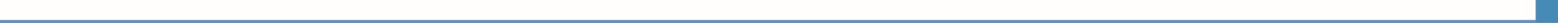 Field of study 3454 L polygraphic industry2. Translated title of the Certificate 2  Polygrafický priemysel (sk)3. Profile of skills and competencesThe holder of the certificate is able to:  assess templates for image reproduction, manuscript and the final print,   implement the artistic requirements of the graphic, assess the graphic level of printed media or prepare them himself,  know his way around with the selection, determination and assessment of the quality of polygraphic materials,  determine the technical parameters of production and the technological procedures according to the specific production conditions of the given printed media,  perform routine calculations during reproduction, typesetting, printing and finishing of printed media,  process and maintain routine operational documentation related to production management in the printing enterprise,   master electronically controlled systems used in polygraphic applications,  use basic knowledge of economics and production management,   perform input, inter-operational and output controls of raw materials, production materials, semi-finished products and products in polygraphic production,  observe the principles of safety at work and occupational hygiene,  apply the principles of environmental protection.4. 	Range of occupations accessible to the holder of the certificate 3The graduate can find employment in professions in the field of producing printed media by all available printing technologies. The graduate can also be employed in advertising agencies and graphic studios for defining the most suitable printing techniques for the given type of graphic product and in professional assessment of print quality. Furthermore the graduate can be employed in a publishing house as a production manager.Examples of possible job positions: polygraph, polygraph technician. 5. 	Official basis of the certificate5. 	Official basis of the certificateBody awarding the certificateAuthority providing accreditation / recognition of the certificateMinistry of Education, Science, Research and Sport of the Slovak RepublicStromová 1813 30 BratislavaPhone: +421 2/59 374 111www.minedu.sk Level of the certificate (national or European) 1 Full secondary vocational education SKQF/EQF: 4ISCED 354  Grading scale / Pass requirements   1 – excellent   2 – praiseworthy   3 – good   4 – sufficient   5 – insufficientAccess to next level of education / training 1University, 1st degree, ISCED 655, 645, 665  University, 2nd degree, ISCED 766, 767  International agreements on the recognition of qualifications 1     Legal basis     Legal basis   Act No. 245/2008 Coll. on Education and Training (Education Act) and on amendment of certain acts; Act No. 61/2015 Coll. on Vocational Education and Training and on amendment of certain acts; Decree of the Ministry of Education of the Slovak Republic no. 318/2008 Coll. on the completion of studies at secondary schools, as amended.    Act No. 245/2008 Coll. on Education and Training (Education Act) and on amendment of certain acts; Act No. 61/2015 Coll. on Vocational Education and Training and on amendment of certain acts; Decree of the Ministry of Education of the Slovak Republic no. 318/2008 Coll. on the completion of studies at secondary schools, as amended. 6.	 Officially recognised ways of acquiring the certificate6.	 Officially recognised ways of acquiring the certificateSuccessful completion of the four year training program in the given field of study by passing the school leaving examination.Successful completion of the four year training program in the given field of study by passing the school leaving examination.7. 	Additional information   After successful completion of the training program in the given field of study the graduates receive a certificate confirming their passing of the school leaving examination. 7. 	Additional information   After successful completion of the training program in the given field of study the graduates receive a certificate confirming their passing of the school leaving examination. Entry requirements 1lower secondary education, ISCED 244fulfilment of prerequisites in the admission procedure Entry requirements 1lower secondary education, ISCED 244fulfilment of prerequisites in the admission procedure    More information (including a description of the national qualifications system)   More information (including a description of the national qualifications system)Ministry of Education, Science, Research and Sport of the Slovak Republic, Study and Training Grouphttps://www.minedu.sk/18673-sk/studijne-a-ucebne-odbory-sauo/Ministry of Education, Science, Research and Sport of the Slovak Republic, Study and Training Grouphttps://www.minedu.sk/18673-sk/studijne-a-ucebne-odbory-sauo/   National Europass Centre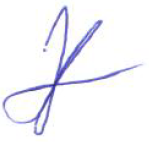 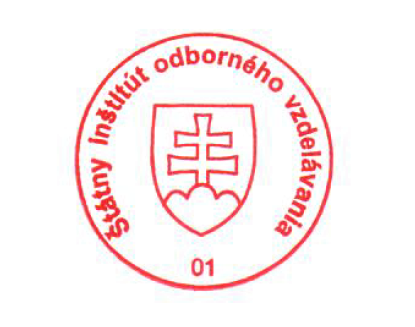    National Europass CentreState Vocational Education InstituteBellova 54/a,837 63 Bratislavaeuropass@siov.sk www.europass.sk State Vocational Education InstituteBellova 54/a,837 63 Bratislavaeuropass@siov.sk www.europass.sk 